ПОСТАНОВЛЕНИЕГлавы  Администрации местного самоуправленияРаздольненского сельского поселенияМоздокского района РСО-Алания  № 77                                                                                                                   29  июля  2021 г.О  внесении  изменений  в постановление   Главы   Администрацииместного  самоуправления   Раздольненского  сельского   поселенияМоздокского района РСО-Алания от 07.10.2019 г. № 43 «Об утверждении  административного регламента муниципальной услуги «Предоставление разрешения на ввод объекта в эксплуатацию»»         Рассмотрев Предложение прокуратуры Моздокского района Республики Северная Осетия – Алания от 13.07.2021 г. № 52-2021/4 о совершенствовании нормативной правовой базы, в соответствии с Федеральными законами  от 31.07.2020 г. № 254-ФЗ «Об особенностях регулирования отдельных отношений в целях модернизации и расширения магистральной инфраструктуры и о внесении изменений в отдельные законодательные акты Российской Федерации», от 13.07.2020 г. № 202-ФЗ «О внесении  изменений в Федеральный закон «Об участии в долевом строительстве многоквартирных домов и иных объектов недвижимости и о внесении  изменений в некоторые законодательные акты Российской Федерации»», в целях приведения нормативных правовых актов в соответствие с  действующими нормами Градостроительного кодекса Российской Федерациип о с т а н о в л я ю:1. Внести в постановление Главы Администрации местного самоуправления Раздольненского сельского поселения Моздокского района Республики Северная Осетия – Алания  от 07.10.2019 г. № 43 «Об утверждении административного регламента муниципальной услуги «Предоставление разрешения на ввод объекта в эксплуатацию»  следующие изменения:1.1. Пункт 2.6.2 раздела 2.6 «Перечень  документов, необходимых в соответствии  с законодательными или иными нормативными правовыми актами для предоставления муниципальной услуги» Главы 2 «Стандарт предоставления муниципальной услуги» административного регламента муниципальной услуги «Предоставление разрешения на ввод объекта в эксплуатацию» дополнить подпунктом 10 следующего содержания:«10) заключение органа государственного строительного надзора (в случае, если предусмотрено осуществление государственного строительного надзора в соответствии с частью 1 статьи 54 ГРК РФ) о соответствии построенного, реконструированного объекта капитального строительства требованиям проектной документации (включая проектную документацию, в которой учтены изменения, внесенные в соответствии с частями 3.8 и 3.9 статьи 49 ГРК РФ), в том числе требованиям энергетической эффективности и требованиям оснащенности объекта капитального строительства приборами учёта используемых энергетических ресурсов, заключение уполномоченного на осуществление федерального государственного экологического надзора федерального органа исполнительной власти (далее - орган федерального государственного экологического надзора), выдаваемое в случаях, предусмотренных частью 7 статьи 54 ГРК РФ».1.2. Раздел 2.7 «Исчерпывающий перечень оснований для отказа в приеме документов» Главы 2 «Стандарт предоставления муниципальной услуги» административного регламента муниципальной услуги «Предоставление разрешения на ввод объекта в эксплуатацию»  дополнить пунктом 4  следующего содержания:«4) Различие данных об указанной в техническом плане площади объекта капитального строительства, не являющегося линейным объектом, не более чем на пять процентов по отношению к данным о площади такого объекта капитального строительства, указанной в проектной документации и (или) разрешении на строительство, не является основанием для отказа в выдаче разрешения на ввод объекта в эксплуатацию при условии соответствия указанных в техническом плане количества этажей, помещений (при наличии) и машино-мест (при наличии) проектной документации и (или) разрешению на строительство. Различие данных об указанной в техническом плане протяженности линейного объекта не более чем на пять процентов по отношению к данным о его протяженности, указанным в проектной документации и (или) разрешении на строительство, не является основанием для отказа в выдаче разрешения на ввод объекта в эксплуатацию».1.3. Подпункты 3 и 4 пункт 2.8.2 раздела 2.8 «Исчерпывающий перечень оснований для  приостановления муниципальной услуги или отказа в предоставлении муниципальной услуги» Главы 2 «Стандарт предоставления муниципальной услуги» административного регламента муниципальной услуги «Предоставление разрешения на ввод объекта в эксплуатацию»  изложить в новой редакции:         «3) несоответствие объекта капитального строительства требованиям, установленным в разрешении на строительство, за исключением случаев изменения площади объекта капитального строительства в соответствии с частью 6.2 статьи 55 ГРК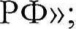          «4) несоответствие параметров построенного, реконструированного объекта капитального строительства проектной документации, за исключением случаев изменения площади объекта капитального строительства в соответствии с частью 6.2 статьи 55 ГРК РФ».                 2.    Настоящее постановление вступает в силу  с момента подписания и подлежит  официальному опубликованию (обнародованию)  путем размещения на стенде в  здании  Администрации местного самоуправления Раздольненского сельского поселения по адресу: РСО - Алания, Моздокский  район, с. Раздольное, ул. Колхозная, 16 и на официальном сайте АМС Раздольненского сельского поселения www.ams-razdolnoe.ru в информационно – телекоммуникационной сети «Интернет».   	3. Контроль за исполнением настоящего постановления оставляю за собой.Глава АМС Раздольненскогосельского поселения                                                                                     Э.И. Маргиев